Meta GlobalAl fin de este curso, el estudiante mostrara la habilidad de encontrar, analizar, formatear y presentar información de calidad, de manera tan útil que sirva como recurso informático valioso para el mismo estudiante y otros con el mismo interés.  Durante el curso, el estudiante diseñará y  creará su propio sitio Internet a través de unas herramientas “Web 2.0” que son eficientes y gratuitos.  El producto final será un sitio Internet integrado, útil y flexible, donde el estudiante construirá su conjunto de recursos informáticos relacionados con un tema de alto interés escogido por cada estudiante.  Objetivos EspecíficosAlzar el nivel de análisis crítico, pensativo y útil sobre un tema de interesDesarrollar la habilidad de diseñar, crear y presentar información digital, críticamente analizado en un sitio Internet.Aprender de herramientas gratis y ágiles para crear un sitio Internet a donde se maneja y se agrega información digital puntual y de calidad. Fomentar conversación e intercambio con colegas sobre los fuentes de información para llegar a mejores entendimientos y análisis de tal informaciónManjar información de texto, imágenes y audio-visual, reconociendo las ventajas de cada tipo de información.Desarrollar herramientas para presentar las varias formas de información digital.Logística del Curso	El curso esta divido en cuatro unidades.  Cada unidad consta con una serie de tareas dirigidas a formar un sitio Internet, y analizar la información que el estudiante vaya ajuntando sobre su tema de interés.UNIDAD UNO—Incorporandose al “Web 2.0”: Establecer su sitio Internet y mantener su presencia online.  Al fin de esta unidad, el estudiante tendrá su sitio establecido con unos elementos de introducción al tema que va a investigar durante el resto del curso.  En las próximas tres Unidades, se utilizara el sitio internet, y otras herramientas asociadas, para analizar, de manera pensativa y crítica, las mejores fuentes y recursos de información digital relacionado con el tema que sea textual, grafico y audio-visual.   UNIDAD DOS—Textos Como Recursos: En esta unidad, exploramos el uso de información de texto, y como presentar los enlaces y análisis de este tipo de información.  UNIDAD TRES—Los Recursos de Imagen y Gráficos: En esta unidad, contamos con las ventajas del poder del imagen, analizando fuentes de fotografías, dibujos.  También enfocamos en gráficos que presentan datos y mapas informáticos, aprovechando de unas herramientas gratuitas para ajuntar datos y crear nuestras propias imágenes.UNIDAD CUATRO—Los Recursos Audio-Visuales:  En esta unidad, analizamos fuentes de información audio-visual y aprenderemos como incorporar tales recursos dentro de nuestro propio sitio.  También iniciamos el proceso de analizar grabaciones y haremos nuestras propias.Evaluación del estudianteCada Unidad tiene tareas distintas con un total de puntaje posible de 100 puntos.  El éxito en esta clase es seguir con seriedad todas las tareas, cumpliendo con dedicación según las instrucciones proveídos en el sitio internet de la clase.  Asi, al final de la clase, cada estudiante saldrá con su proprio sitio internet, y además su pagina informa con entradas de “blog” en la red social de la clase, todo enfocado en el tema de interés del estudiante.  Su sitio servirá para un recurso dinamico para seguir desarrollando y ajuntando información de interés sobre su tema de interés.Así, el total de las cuatro unidades son 400 puntos.  Al final, los instructores calificarán la calidad de total del sitio desarrollado por el estudiante, tal calificación que valdrá 100 puntos, por un total de 500 puntos posibles en la clase.  No tendremos ni exámenes ni pruebas, mejor la meta de la clase es desarrollar habilidades, no memorizar detalles.  El total de puntaje del estudiante se utilizara para calcular una nota final según lo siguiente tabla:Manejo Comunitario de Recursos—Una Serie de Cursos PuntualesSerie No. 1:  Los Recursos InformáticosPUCE-SISeptiembre 2011Manejo Comunitario de Recursos—Una Serie de Cursos PuntualesSerie No. 1:  Los Recursos InformáticosPUCE-SISeptiembre 2011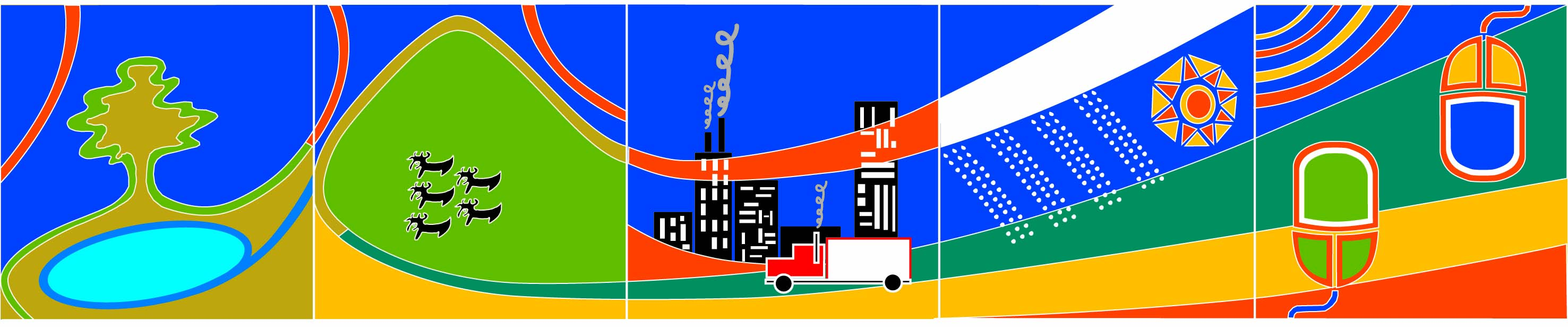 InstructoresE-mailEsmeralda Guevara, Ph.D. Educación  SustentableLarry M Frolich, Ph.D. BiologíaEsmeralda Guevara, Ph.D. Educación  SustentableLarry M Frolich, Ph.D. BiologíaSitio Internetesmeche@yahoo.com larryfrolich@yahoo.com  esmeche@yahoo.com larryfrolich@yahoo.com  Moodle de PUCESIwww.esmeche.com/recursosinformaticos Moodle de PUCESIwww.esmeche.com/recursosinformaticos PUNTOSNOTA FINALMas que 47520450-47519425-44918400-42417375-39916350-37415325-34914300-32413